ПОСТАНОВЛЕНИЕ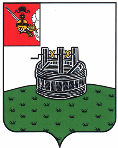 ГЛАВЫ ГРЯЗОВЕЦКОГО МУНИЦИПАЛЬНОГО ОКРУГА                              г. Грязовец  О поощренииВ соответствии с Положением о Почетной грамоте главы Грязовецкого муниципального округа, Благодарности главы Грязовецкого муниципального округа, Благодарственном письме главы Грязовецкого муниципального округа и ценном подарке от имени главы Грязовецкого муниципального округа, утвержденным постановлением главы Грязовецкого муниципального округа от 10 ноября 2022 года № 259 «О поощрениях главы Грязовецкого муниципального округа», рассмотрев представленные документы,ПОСТАНОВЛЯЮ:Объявить Благодарность главы Грязовецкого муниципального округа за высокий профессионализм и компетентность, многолетний добросовестный труд в органах местного самоуправления Грязовецкого муниципального округа:СМИРНОВОЙ Елене Вадимовне, инженеру по инвентаризации строений и сооружений отдела муниципального хозяйства Вохтожского территориального управления администрации Грязовецкого муниципального округа;СПИРИЧЕВОЙ Анне Александровне, начальнику планово-экономического отдела, заместителю начальника Вохтожского территориального управления администрации Грязовецкого муниципального округа.Глава Грязовецкого муниципального округа                                               С.А. Фёкличев28.02.2024№34